All. n. 3 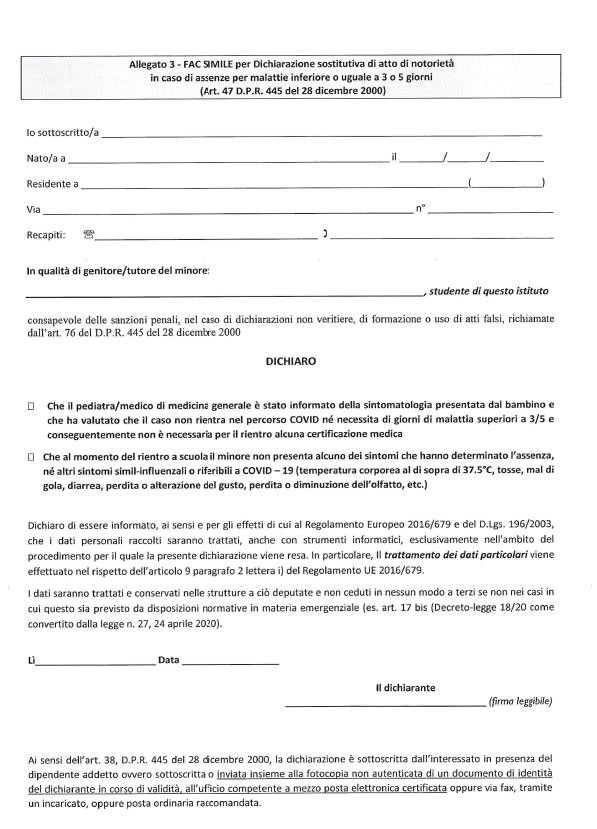 